   РЕГИОНАЛЬНАЯ АССОЦИАЦИЯ «СТРОИТЕЛИ ТПП РБ»ПРОТОКОЛ №  19Правления Региональной ассоциации «Строители ТПП РБ»Дата заседания: «13»   апреля   2018г.Место заседания: г. Улан-Удэ, ул. Ленина, 25.Время начала заседания: «10» часов «00» минут Время окончания заседания: «10» часов «40» минут.Форма: очная.Присутствовали члены Правления Региональной ассоциации «Строители ТПП РБ» (далее –  Ассоциация): Михеев А.Т., Гусляков В.А., Доржиев Г.Ю., Батуев В.Б., Хусаев В.Л., Байминов В.Н., Гармаев А.Б.Отсутствовали: - нет;Кворум для проведения заседания Правления   РА «Строители ТПП РБ» имеется, Правление правомочно принимать решения.
Приглашенные лица:Исполнительный директор Ассоциации Елисафенко Владимир Леонидович;Секретарь Правления Кочетова Лидия Васильевна.ПОВЕСТКА ДНЯ ЗАСЕДАНИЯ ПРАВЛЕНИЯ:1. Об утверждении даты, времени, места и предварительной повестки очередного отчетного Общего собрания РА «Строители ТПП РБ»2.Информация об организациях, намеренных вступить в СРО, оплативших вступительный взнос и представивших пакет документов.3.Установление уровня ответственности  организациям  согласно средствам,  внесенным в компенсационный фонды  возмещения вреда и обеспечения договорных обязательств.По вопросам   повестки дня:Слушали  по 1   вопросу:  Директора РА «Строители  ТПП РБ  Гуслякова В.А.Решили по 1 вопросу:Утвердить дату, время, место и предварительную повестку очередного отчетного  Общего собрания  Региональной ассоциации  «Строители ТПП  РБ»:  Дата: 8 мая  2018 года (вторник)  Время:  предварительно 15.00 час- 16.00 час. Место проведения: г. Улан-Удэ , ул. ул. Бабушкина, 14а, Республиканский бизнес-инкубатор, конференц-зал, 2 этаж. Предварительная повестка: 1. Рассмотрение и утверждение отчета Председателя Правления  Ассоциации  Докладчик: Председатель Правления      Ассоциации Доржиев Геннадий Юрьевич ; 2. Рассмотрение и утверждение отчета Генерального директора   Ассоциации  Докладчик:  Директор   Ассоциации   Гусляков Виктор Александрович; 3. Рассмотрение отчета внешнего аудитора;4. Рассмотрение и утверждение отчета Ревизионной комиссии;5. Рассмотрение и утверждение бухгалтерского баланса и годового отчета   Ассоциации за 2017 год.         Докладчик: Главный  бухгалтер  Ассоциации Гиргушкина Светлана  Казановна; 6. Разное Слушали  по 2   вопросу:  Исполнительного  директора РА «Строители ТПП РБ»       Елисафенко В.Л.Решили по 2 вопросу Принять в члены Региональной ассоциации «Строители ТПП РБ» следующих юридических лиц, осуществляющих строительство, капитальный ремонт и реконструкцию объектов капитального строительства: Решили по 2 вопросу:Установить право   организациям, включенным в Реестр членов СРО РА «Строители ТПП РБ», осуществлять строительство, реконструкцию, капитальный ремонт объектов капитального строительства в соответствии со средствами, оплаченными в компенсационный Фонд возмещения вреда (ФВВ):- Общество с ограниченной ответственностью  « Алекс» ИНН 0308163417- Общество с ограниченной ответственностью «Стройконтроль инжиниринг»     ИНН 0326543404Решение принято.Повестка дня исчерпана.  Предложений и дополнений в повестку дня заседания  не поступило. Заседание Правления объявляется закрытым.Исполнительный директор			      Елисафенко  В.Л.                        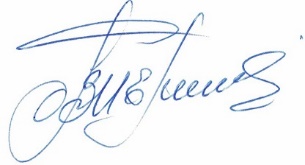 Секретарь Правления                                   Кочетова Л.В. г. Улан-Удэ, ул. Ленина, д. 25, тел. 8(3012) 21-71-88,( 89021)642246;  e-mail: sro@tpprb.comНаименование организацииРуководительОГРНИННАдрес1 Общество с ограниченной ответственностью« Алекс» Генеральный директор    Леонов Виктор Викторвич1130327002190 Дата регистрации07.02.20130308163417671056, Республика Бурятия,Иволгинский район, село Сотниково,ул. Спортивная,18, тел.8(924)65018442Общество с ограниченной ответственностью«Стройконтроль инжиниринг»  Генеральный директор  Прохоров Виктор Алексеевич1150327026123 Дата регистрации31.12.20150326543404670045, Республика Бурятия, г. Улан-Удэ. Проспект автомобилистов, дом 1, офис 17, тел.8(908)6475715